                       KHYBER MEDICAL UNIVERSITY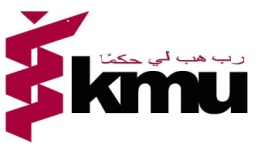                                 INSTITUTE OF NURSING SCIENCESCommitted to Excellence in Academic and ResearchADMISSION NOTICE FALL 2021MASTER OF NURSING (MSN)       ELIGIBILITY CRITERIA:BSN (4 Years Generic) or B.Sc Post RN from a recognized university or DAI.Minimum 2-year clinical experience for B.Sc. Nursing Post RN OR Minimum 02 year clinical experience including 01 year Internship (bedside care) for BS Nursing 4 years. CGPA of not less than 2.5.Valid PNC license.Domicile open.B.SC. NURSING POST RN 02 YEARS PROGRAMELIGIBILITY CRITERIA:Matric with Science (as per HEC requirements)Diploma in General Nursing (at least 2nd Division)Diploma in Specialty/Midwifery (at least 2nd Division)All in service candidates shall apply through Proper Channel.01 Year post specialty experience as an RN in a recognized institution.Note: Candidates who have completed their General Nursing diploma and midwifery or any other specialty before June 30, 2016 who have metric without science subjects are also eligible for admission to Post RN BS Nursing program.SCHEDULE FOR ADMISSION PROCESS: Note: Applicant must study the Admission Policy of KMU and the Prospectus in order to understand the Rules and Regulations regarding, admission procedure, distribution of seats, examination / tuition fees and admission cancellation policy etc.Admission forms, Bank deposit slips along with prospectus is available on the official website (www.kmu.edu.pk). Recent passport size photograph (03), attested copies of all educational testimonials (degrees/certificates & DMCs) of SSC and onward, experience certificates (from government/semi government/autonomous bodies), domicile and copy of Computerized National Identity Card. In-service candidates shall apply through proper channel.Decision of the admission committee shall be final.Incomplete applications forms will not be entertained.University reserves the right to reject any or all applications or any other modifications at any time.No separate call letters shall be issued for offer of admission/interview/fee deposit and all such information shall be displayed/uploaded on the official website http://www.kmu.edu.pk.Application form shall be submitted on due date to the office of the  Director KMU Institute of Nursing Sciences, at KMU-Institute of Nursing Sciences, Street No. 10, Sector F-1, Phase-6, Near Shalman Park Hayatabad, Peshawar. Tel: +92-91-5862514.DIRECTOR ACADEMICS & ADMISSIONS, Khyber Medical University, Phase-V, Hayatabad, PeshawarAdmissions Forms will be available from 14.08.2021Last date for submission of admission forms10.09.2021Display of the list of eligible candidates for entry test (Post RN & MSN)17.09.2021Entrance test for BS PRN21.09.2021Entrance test for MSN22.09.2021Display of entrance test result  (Post RN & MSN)24.09.2021Display of the list of shortlisted candidates for interview (BS PRN & MSN)27.09.2021Submission of Queries/objections/claims (BS PRN & MSN)29.09.2021Interview of shortlisted candidates for BS PRN30.09.2021Interview of shortlisted candidates for MSN04.10.2021Display of the final merit list of selected candidates (BS PRN & MSN)07.10.2021Last date of fee submission for selected candidates (BS PRN & MSN) 11.10.2021Commencement of classes 18.10.2021